Во исполнение Федерального закона от 27.07.2010г. № 210-ФЗ «Об организации предоставления государственных и муниципальных услуг», распоряжением Правительства Российской Федерации от 17.12.2009г. № 1993-р «Об утверждении сводного перечня первоочередных государственных и муниципальной услуг, предоставляемых в электронном виде», руководствуясь Уставом муниципального образования Троицкий сельсовет, постановляю:1. Утвердить план-график перехода  - предоставление муниципальных в электронном виде, предоставляемых администрацией Троицкого сельсовета Асекеевского района Оренбургской области согласно приложению.2. Обеспечить поддержание в актуальном состоянии информации о муниципальных услугах, в реестре муниципальных услуг.                   3. Контроль за исполнением настоящего постановления оставляю за собой.         4. Постановление вступает в силу с момента подписания и подлежит официальному обнародованию. Глава администрации                                                                                                 Л.Г.Гурман  Приложение                                                                                                                                                                                                                                                                     к постановлению администрации                                                                                                                                                                                                                                                        от.26.04.2016 года № 12-пПЛАН-ГРАФИКперехода на предоставление муниципальных услуг в электронном виде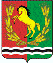 АДМИНИСТРАЦИЯ                                                                                                      МУНИЦИПАЛЬНОГО ОБРАЗОВАНИЯ ТРОИЦКИЙ  СЕЛЬСОВЕТ                               АСЕКЕЕВСКОГО РАЙОНА ОРЕНБУРГСКОЙ ОБЛАСТИ                                                                            П О С Т А Н О В Л Е Н И Е    26.04. 2016                                           с. Троицкое                           №  12-пОб утверждении плана-графика перехода на предоставление                                                                                                  муниципальных услуг в электронном виде№п/пНаименование услуги, администрацией сельского поселенияОтветственные исполнителиСроки реализации этапов перехода на предоставление муниципальных услуг в электронном видеСроки реализации этапов перехода на предоставление муниципальных услуг в электронном видеСроки реализации этапов перехода на предоставление муниципальных услуг в электронном видеСроки реализации этапов перехода на предоставление муниципальных услуг в электронном видеСроки реализации этапов перехода на предоставление муниципальных услуг в электронном виде№п/пНаименование услуги, администрацией сельского поселенияОтветственные исполнителиI этап – размещение информации об услуге в реестре муниципальных услугII этап - размещение электронных форм документов по услуге в реестре муници-пальных услугIII этап – реализация возможности подачи заявок на оказание услуги в электронном видеIV этап – реализация возможности информирования о ходе оказания услуг и результатах исполненияV этап – оказание услуги в электронном виде1Выдача документов (единого жилищного документа, копии лицевого счета, выписки из домовой книги, карточки учета собственника жилого помещения, справок и иных документов)Администрация01.01.201701.01.201701.10.201701.01.201801.01.20192Постановка граждан на учет в качестве нуждающихся в жилых помещениях Администрация01.01.201701.01.201701.10.201701.01.201801.01.20193Признание граждан, малоимущими, в целях принятия их на учет в качестве нуждающихся в жилых помещениях, предоставляемых по договорам социального найма.Администрация01.01.201701.01.201701.10.201701.01.201801.01.20194.Предоставление информации об очередности граждан, состоящих на учете в качестве нуждающихся в жилых помещениях, предоставляемых по договорам социального наймаАдминистрация01.09.201601.01.201701.10.201701.01.201801.01.20195Перевод жилого помещения в нежилое помещение или нежилого помещения в жилое, расположенного на территории муниципального образованияАдминистрация01.09.201601.01.201701.10.201701.01.201801.01.20196Признание помещения жилым помещением, жилого помещения пригодным (непригодным) для проживания и многоквартирного дома аварийным и подлежащим сносу или реконструкцииАдминистрация01.09.201601.01.201701.10.201701.01.201801.01.20197Предоставление информации об объектах недвижимого имущества, находящихся в муниципальной собственности и предназначенных для сдачи в арендуАдминистрация01.09.201601.01.201701.10.201701.01.201801.01.20198Присвоение и (или) уточнение адреса земельному участку и (или) объекту недвижимости, объекту капитального строительства, незавершенного строительстваАдминистрация01.09.201601.01.201701.10.201701.01.201801.01.2019